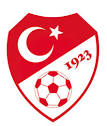 (2020­2021 SEZONU İÇİN GEÇERLİDİR)		 EK : 5   İSTANBUL TFF BÖLGEMÜDÜRLÜĞÜ’ NE2020-2021 Futbol sezonunda; kulübümüz adına transfer ve lisans evraklarını imzalamaya, Teknik Sorumlu, Antrenörler ve diğer çalışanlarla sözleşme imzalamaya, sözleşmeleri fesih etmeye, karşılıklı sonra erdirmeye, Futbolcu muvafakat namesini, yetiştirme tazminatının ödendiğine dair belge ve karşılıklı vazgeçme belgesini, amatöre dönüş fesih taahhütnamesini ve katkı payının ödendiğine dair belgeyi imzalamaya, kulübümüzü Türkiye Futbol Federasyonu nezdinde yapılacak işlemlerde temsil etmeye, Türkiye Futbol Federasyonu nezdinde yapılacak diğer iş ve işlemleri yapmaya, her türlü belgeleri imzalamaya, neticelendirmeye ve yazışmaları yapmaya, kulübümüz adına aşağıda adı, soyadı ve imza örnekleri bulunan kulüp imza yetkililerimizin, müşterek çift imza ile imzalamalarına, İmza Yetkisi Olanların / Adı Soyadı    	İmza Örneği1-……………………………………………………….		 ……...........................2-……………………………………………………….		……...........................3-……………………………………………………….		 ……...........................4-……………………………………………………….		 ……...........................oy birliği ile karar verilmiştir.KULÜP ADI: …………………………………………………….				KULÜP YETKİLİSİ										       ...................………………………………………………………….				     Mühür-İmza	KULÜBÜN TFF TESCİL KODU:  ………………………… 				 ……/…../20.…..Not: Belgelerde en az iki yetkilinin imzasının bulunması zorunludur. Kulüpler imza atmaya yetkili yöneticilerde değişiklik yaptıkları takdirde bu belgeyi yeniden düzenleyip TFF Bölge Müdürlüklerine vermek zorundadır.Kulüp İletişim Bilgileri :Adresi : …………………………………………………………………………………………Tel : ……………………………………, 	Faks : ...................................................E-mail : .............................................................................................................................Futbol Şube Sorumlusunun Adı Soyadı : …………………………………………Tel (İş) : ....................................................... Cep : ........................................................Not: E-mail adresi kulübe ait veya imza yetkili yöneticilerden birine ait olmalıdır. Değişiklik halinde TFF Bölge Müdürlüklerine değişikliğin bildirilmesi kulübün sorumluluğundadır.KULÜPLERİNVERECEKLERİ YETKİ BELGESİ VE İMZA SİRKÜLERİ